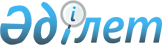 Павлодар қаласы Ленин кенті әкімінің 2020 жылғы 10 сәуірдегі "Павлодар қаласы Ленин кентінің көшелерін қайта атау туралы" № 18 шешіміне өзгерістер енгізу туралыПавлодар қаласы Ленин кенті әкімінің 2020 жылғы 9 қарашадағы № 51 шешімі. Павлодар облысының Әділет департаментінде 2020 жылғы 9 қарашада № 7012 болып тіркелді
      Қазақстан Республикасының 2001 жылғы 23 қаңтардағы "Қазақстан Республикасындағы жергілікті мемлекеттік басқару және өзін-өзі басқару туралы" Заңының 35-бабы 2-тармағына, Қазақстан Республикасының 2016 жылғы 6 сәуірдегі "Құқықтық актілер туралы" Заңына сәйкес, Павлодар қаласы Ленин кентінің әкімі ШЕШІМ ҚАБЫЛДАДЫ:
      1. Павлодар қаласы Ленин кенті әкімінің 2020 жылғы 10 сәуірдегі "Павлодар қаласы Ленин кентінің көшелерін қайта атау туралы" (Нормативтік құқықтық актілерді мемлекеттік тіркеу тізілімінде № 6799 болып тіркелген, Қазақстан Республикасы нормативтік құқықтық актілерінің эталондық бақылау банкінде 2020 жылғы 20 сәуірде жарияланған) № 18 шешіміне келесі өзгерістер енгізілсін:
      1) көрсетілген шешімнің орыс тіліндегі атауы келесі редакцияда жазылсын:
      "О переименовании улиц поселка Ленинский города Павлодара";
      2) көрсетілген шешімнің орыс тіліндегі кіріспесі келесі редакцияда жазылсын:
      "В соответствии с подпунктом 4) статьи 14 Закона Республики Казахстан от 08 декабря 1993 года "Об административно-территориальном устройстве Республики Казахстан", пунктом 2 статьи 35 Закона Республики Казахстан от 23 января 2001 года "О местном государственном управлении и самоуправлении в Республики Казахстан", с учетом мнения жителей поселка Ленинский и на основании заключения областной ономастической комиссии от 13 декабря 2019 года, аким поселка Ленинский города Павлодара РЕШИЛ:".
      2. Осы шешімінің орындалуын бақылауды өзіме қалдырамын.
      3. Осы шешім оның алғашқы ресми жарияланған күнінен кейін күнтізбелік он күн өткен соң қолданысқа енгізіледі.
					© 2012. Қазақстан Республикасы Әділет министрлігінің «Қазақстан Республикасының Заңнама және құқықтық ақпарат институты» ШЖҚ РМК
				
      Ленин кентінің әкімі 

М. Алшимбаева
